Presseinformation»Lieblingsplätze Mainfranken« von Werner SchwanfelderMeßkirch, Juni 2021Bocksbeutel, Beinhaus und BarockLieblingsplätze in MainfrankenEine gute Flasche Wein und dazu das berühmte fränkische Schäufele mit Klößen – was braucht man mehr im schönen Mainfranken. Auf den sanften Hügeln zwischen den Fachwerkhäusern gedeihen die Rebstöcke im milden Klima besonders gut und bringen saftige Trauben hervor. Aus ihnen stellen die Winzer entlang des Mains rund um Schweinfurt, Würzburg, Kitzingen und Aschaffenburg die edelsten Tropfen her. Autor, Franke und Weinkenner Werner Schwanfelder nimmt Sie in seinem neuen Buch »Lieblingsplätze Mainfranken« mit zu regionalen Winzern und zu seinen Lieblingsplätzen im östlichen Unterfranken. Ein Reiselesebuch für Genießer!Zum BuchWürziger Silvaner, trockener Ausbau, mineralstoffreicher Müller-Thurgau – dafür ist Mainfranken berühmt. Aber wo ist die fränkische Rotweinecke? Erfahren Sie es mit Werner Schwanfelder, der seine Wurzeln in Franken hat. Lassen Sie sich zu Winzern und an Lieblingsplätze führen, die erstaunliche Perspektiven auf Mainfranken eröffnen. Die Gegend hat viel zu bieten: die Meterbratwurst in Sulzfeld oder den Schweinfurter Schrotturm. Aber auch das Höttehött-Denkmal in Iphofen zählt zu Werner Schwanfelders ganz persönlichen Lieblingsplätzen.Der AutorWerner Schwanfelder, geboren 1951 in Franken, ist Schriftsteller und Fotograf. Er erwarb sich einen Ruf als Fachautor für Finanzen und Management. Es folgten zahlreiche Veröffentlichungen über Reisen, etwa auf dem Lutherweg oder entlang der ehemaligen innerdeutschen Grenze. Hauptsächlich gilt er als Experte für Franken und hat viele Bücher über seine Heimat geschrieben. Alle Fotografien in diesen Büchern stammen von ihm. In letzter Zeit hat er ebenfalls belletristische Arbeiten publiziert.Lieblingsplätze MainfrankenWerner Schwanfelder192 SeitenEUR 17,00 [D] / EUR 17,50 [A]ISBN 978-3-8392-2925-5Erscheinungstermin: 9. Juni 2021Kontaktadresse: Gmeiner-Verlag GmbH Petra AsprionIm Ehnried 588605 MeßkirchTelefon: 07575/2095-153Fax: 07575/2095-29petra.asprion@gmeiner-verlag.dewww.gmeiner-verlag.deCover und Autorenfoto zum Download (Verlinkung hinterlegt)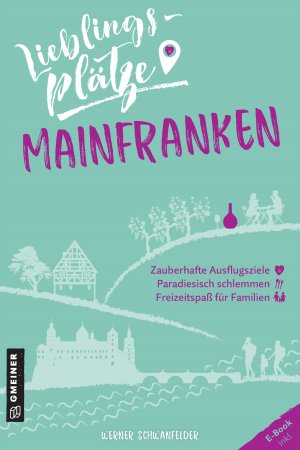 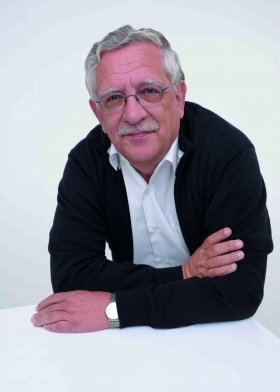 				© privatAnforderung von Rezensionsexemplaren:Werner Schwanfelder »Lieblingsplätze Mainfranken«, ISBN 978-3-8392-2925-5Absender:RedaktionAnsprechpartnerStraßeLand-PLZ OrtTelefon / TelefaxE-Mail